Lesson 1: How Would You Describe These Figures?Standards AlignmentsTeacher-facing Learning GoalsDraw points, lines, and line segments, and identify them in geometric figures.Student-facing Learning GoalsLet’s draw and describe geometric figures.Lesson PurposeThe purpose of this lesson is to motivate the need for geometric language for describing and drawing images and to introduce points, lines, and segments. In earlier grades, students examined, described, compared, and contrasted attributes of two-dimensional figures. They may have used geometric terms such as point, line, and segment intuitively and informally.This lesson serves two goals. The first is to elicit the language students have for talking about geometric figures, motivating a need to develop more precision in using geometric terminology (MP6). The second is to enable students to see that a line segment is a part of a line, so it has a start point and an endpoint. The cool-down for this lesson is designed to determine the types of words students use to describe figures. Students may choose to use informal or formal language.In the next lesson, students will encounter the formal definitions of these geometric terms, but for now, the aim is simply to engage them in noticing and drawing these geometric figures. It is not necessary to expect students to distinguish between line segments and lines in this lesson.Access for: Students with DisabilitiesAction and Expression (Activity 1)Instructional RoutinesMLR2 Collect and Display (Activity 1), Notice and Wonder (Warm-up)Materials to GatherChart paper: Activity 1Index cards: Activity 1Rulers or straightedges: Activity 1, Activity 2Materials to CopyDo You See What I See? (groups of 4): Activity 1Required PreparationLesson TimelineTeacher Reflection QuestionThis is the first time students have formally encountered geometry in grade 4. What vocabulary did students bring to the lesson? How might you use their informal language to make formal connections in the next lesson?Cool-down(to be completed at the end of the lesson)  5minLines and MoreStandards AlignmentsStudent-facing Task StatementHere is a drawing on a card: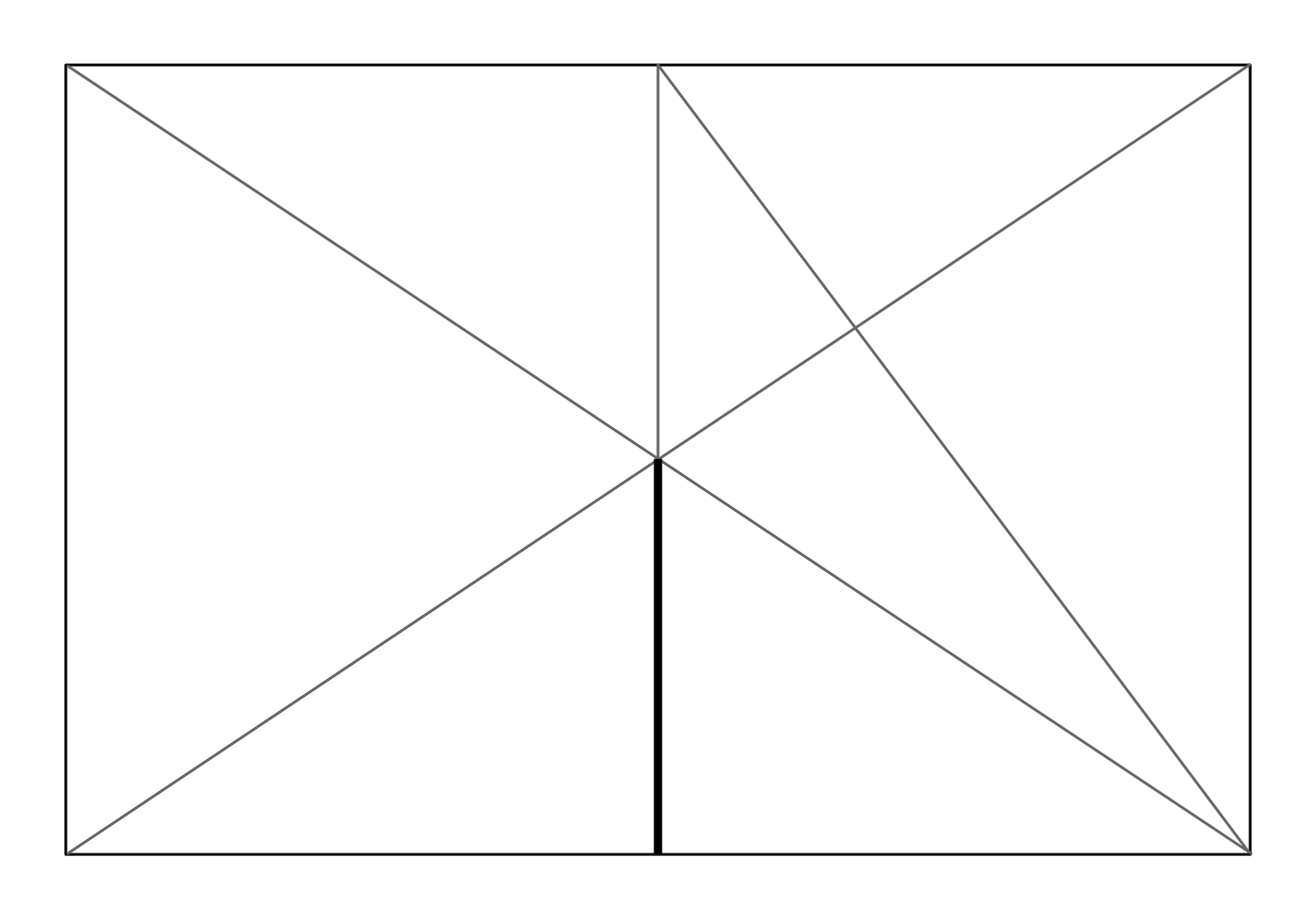 Write a description of the drawing that could be used by a classmate to make a copy.Student ResponsesSample response: Draw two diagonal lines: one from the top left corner to the bottom right, and another from the bottom left corner to the top right. Draw a line that goes up and down through the point where the two diagonal lines cross. From the top of that line, draw a line to the bottom right corner. The bottom segment of the up-and-down line is thicker than the rest of the lines. The lines make a lot of triangles of different sizes.Addressing4.G.A.1Warm-up5 minActivity 125 minActivity 215 minLesson Synthesis10 minCool-down5 minAddressing4.G.A.1